Bridge og pizza på (fyll inn sted)Kos med kortspill, gratis pizza og brus for skolelever i (sted)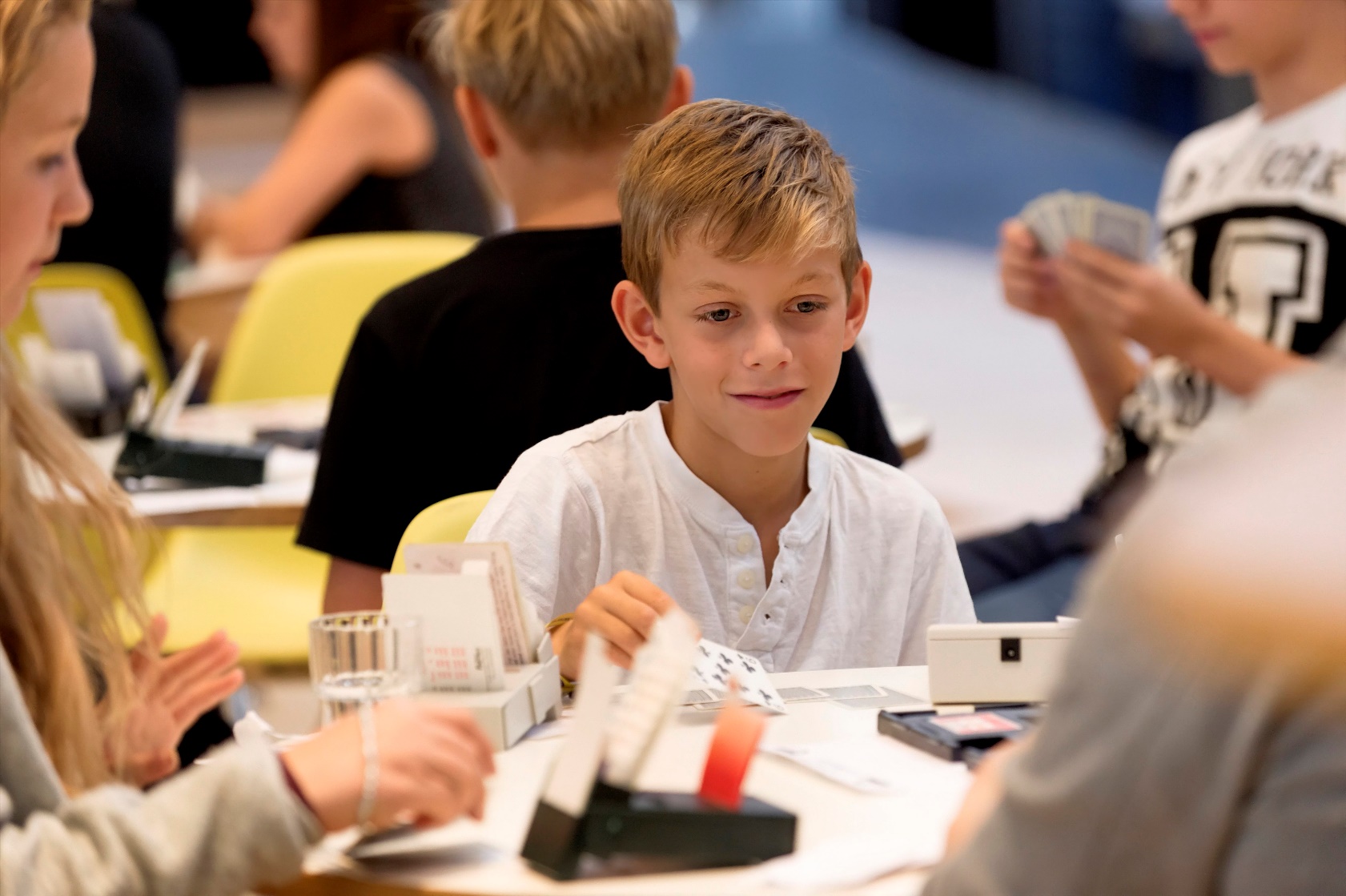 Foto: Svein-Erik DahlTidspunkt:	Dato, klSted:		StedArrangør:		xx BridgeklubbAlle skoleelever som har lyst til å spille lynbridge og kanskje lære mer om bridge er hjertelig velkommen.